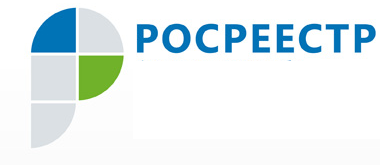 ПРЕСС-РЕЛИЗДень Молодежи отметил и Молодежный Совет при Управлении Росреестра по Югре.В эти выходные в Ханты-Мансийске состоялись мероприятия, посвященные ко Дню молодежи. В воскресенье, 25 июня 2017 года на территории Югорского колледжа олимпийского резерва Молодежный Совет при Управлении Росреестра по Ханты-Мансийскому автономному округу – Югре  (далее - Управление) под руководством  руководителя Управления  Хапаева Владимира Александровича организовали для детей детского дома «Радуга» совместную игру в футбол, где команды не вели счет голов, а пропагандировали здоровой образ жизни, в качестве поддержки к организации присоединилась и общественная организация Ханты-Мансийска «Здоровый город».В конце игры  с поздравительной речью выступил руководитель Управления Хапаев Владимир Александрович, пожелав ребятам здоровья, успехов в реализации своих способностей и талантов.Молодежный Совет Управления преподнесли памятные призы участникам игры, завершилось мероприятие совместной фотографией.Молодость и юность - это самые прекрасные этапы в жизни практически любого человека. Именно в молодости каждому человеку свойственны стремление к новым открытиям, выдвижение новых идей и убежденность в исполнении своей мечты и реализации надежд. Большая часть  коллектива Управления – это молодёжь до 35 лет, в подавляющем большинстве  имеют высшее образование. Благодаря их высокой квалификации, инициативности, и использованию современных технологий, в Управлении успешно внедряются электронные услуги и сервисы Росреестра.Фотография в тексте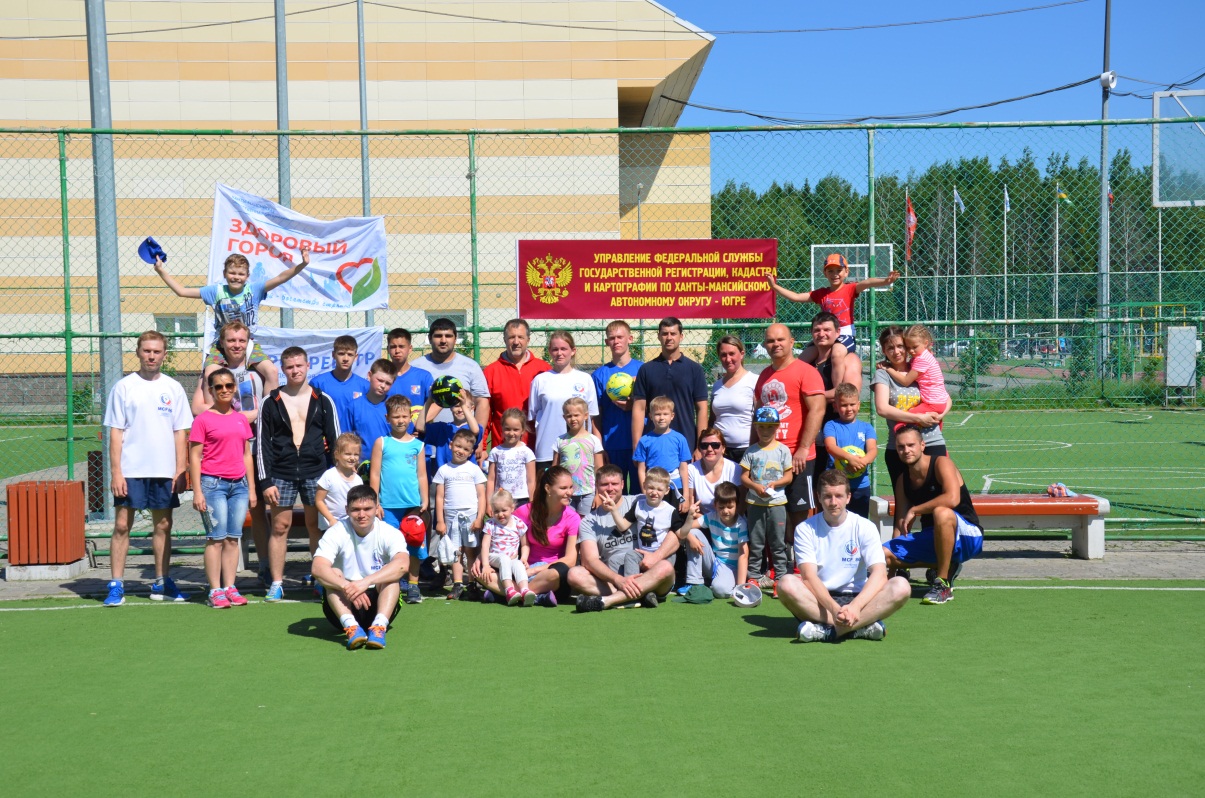 Фотографии в анонс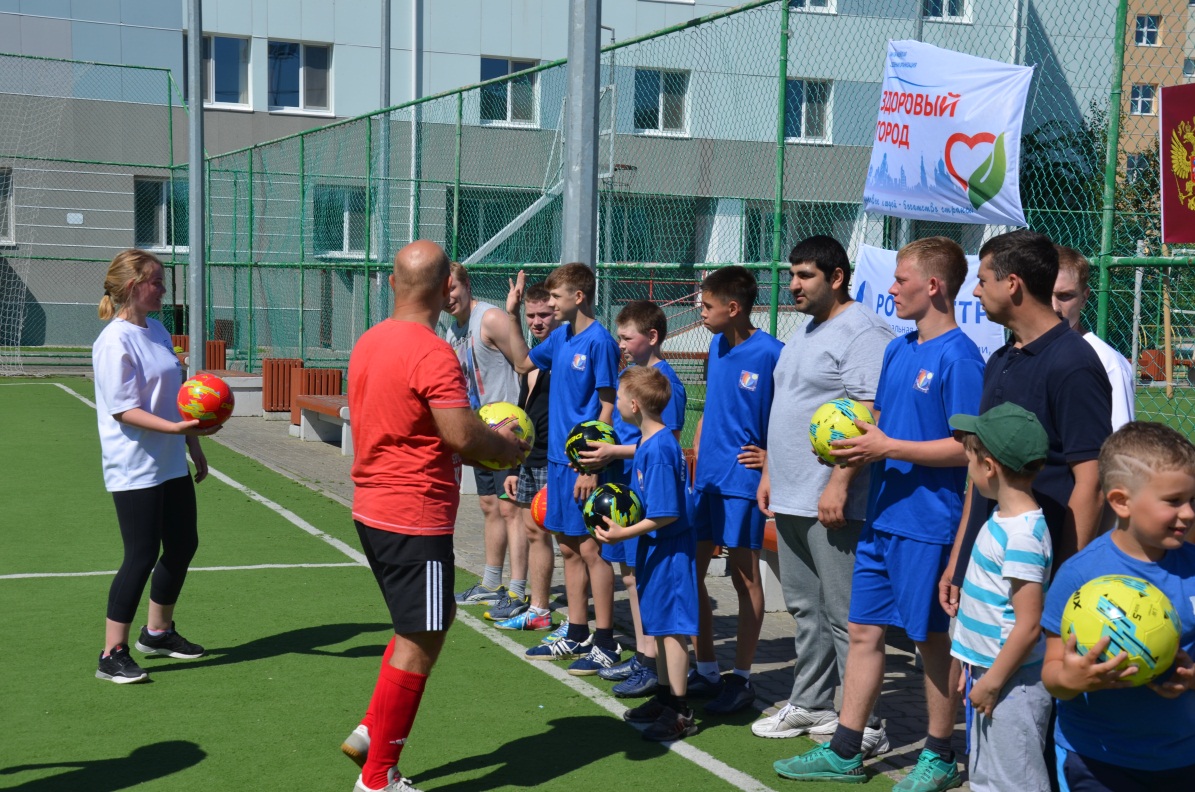 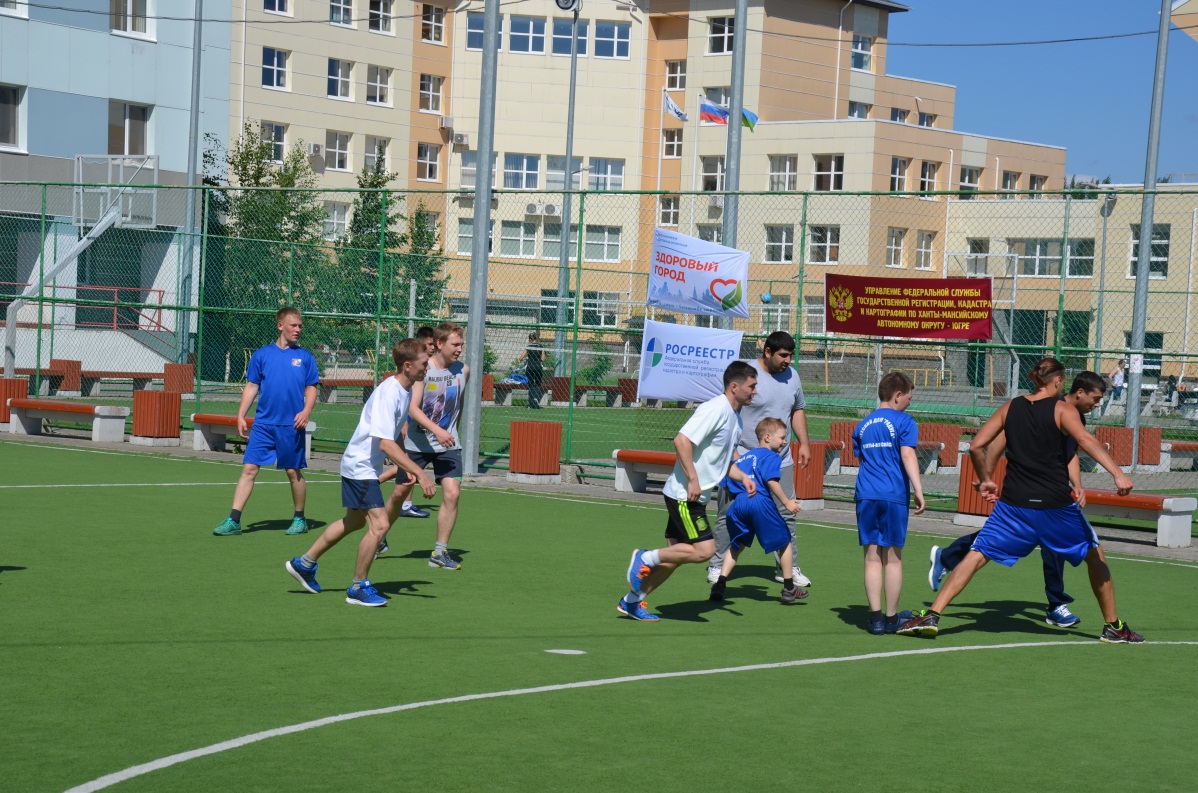 